Liquen Escleroso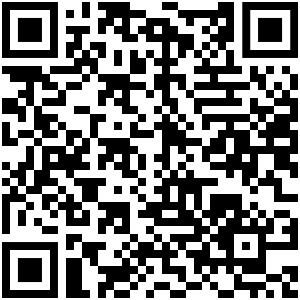 ¿Qué es el liquen escleroso?El liquen escleroso es un problema poco común que usualmente afecta la piel del área genital. Éste causa que áreas de la piel se tornen blancas y más delgadas. No es contagioso. Puede durar por años y puede ocasionar problemas importantes como dolor, sangrado o picazón.¿A quién le puede dar liquen escleroso?A cualquiera le puede dar liquen escleroso. Por lo general, afecta a mujeres adultas o a niños antes de la pubertad. Es más probable que el liquen escleroso se presente más en niñas que en los niños.¿Qué causa el liquen escleroso?No se sabe qué causa el liquen escleroso. Se sabe que no es una infección y que no es contagioso. Se le considera una enfermedad autoinmune. Puede ser hereditario en algunas familias. La mayoría de los niños con liquen escleroso son totalmente sanos. Unos cuantos niños con liquen escleroso podrían desarrollar otras problemas médicos como la enfermedad tiroidea autoinmune.¿Cómo se presenta el liquen escleroso?En las niñas, el liquen escleroso por lo general afecta la piel alrededor de la vulva o el ano. Puede causar áreas de piel seca, firme o blanca.En los varones, el área más comúnmente afectada es el prepucio. Esta área puede tornarse blanca y cicatrizar, causando fimosis (cuando el prepucio está demasiado apretado y no puede retraerse). Si la punta del pene está afectada, la piel puede sentirse tensa, verse blanca y pueden desarrollarse cicatrices. La cicatrización en esta área puede resultar en el estrechamiento de la uretra, que es el conducto por donde sale la orina del cuerpo.En algunos niños o niñas, el liquen escleroso no causa ningún síntoma. Otras veces produce en picazón o dolor. Los pacientes podrían quejarse de dolor en el área genital. También podrían aparecer moretones o ampollas de sangre en el área afectada. Rascarse podría empeorar el sangrado. Algunas veces, pueden aparecer pequeñas rasgaduras en la piel que causan dolor al orinar o defecar. Si hay incomodidad al defecar, podría llevar al estreñimiento. Los cambios constantes o severos en la piel podrían resultar en cicatrización o adherencias (áreas donde la piel se adhiere a sí misma).Aunque es más probable que el liquen escleroso se encuentre en el área genital, en casos excepcionales podría afectar otras partes del cuerpo.¿Cómo diagnosticamos el liquen escleroso?Por lo general, el liquen escleroso se puede diagnosticar con un historial médico completo y examen físico. El médico sospechará cuál es el diagnóstico, al escuchar el relato del niño y los síntomas, y luego examinar detenidamente la piel genital y perianal. A veces resulta necesario tomar una pequeña muestra de la piel (una biopsia cutánea) para confirmar el diagnóstico. ¿Se debe tratar el liquen escleroso?Sí. Todos los niños que padecen liquen escleroso deberán ser tratados, aunque no presenten ningún síntoma. El liquen escleroso puede avanzar lentamente a lo largo de los años y, de no ser tratado o monitoreado, podría causar cicatrización permanente. Estas cicatrices sobre el clítoris o apertura vaginal podrían causar otros síntomas o problemas. De hecho, en adultos se ha observado un posible vínculo con el cáncer de piel. No obstante, con tratamiento y seguimiento médico, se pueden evitar estas complicaciones. ¿Cómo tratamos el liquen escleroso?Los niños pueden minimizar los síntomas del liquen escleroso evitando cualquier actividad que irrite la piel genital. Deberán evitar jabones y baños de burbujas alrededor de esa área. También deben evitar el talco en polvo. Se debe tratar de no usar ropa ajustada o que cause roce. Después del baño, puede aplicarse un humectante normal suave alrededor del área genital y perianal, preferiblemente en ungüento. Las niñas no deberán usar productos de lavado vaginal en ningún momento.El tratamiento debe ser supervisado por un doctor con experiencia en este trastorno. El mejor tratamiento para liquen escleroso es un ungüento corticoide potente aplicado en la piel afectada. Estos ungüentos se usan por muchas semanas para lograr controlar el liquen escleroso. Una vez que la apariencia ha retornado a la normalidad, el tratamiento se va disminuyendo gradualmente. Para evitar recurrencia, esa disminución podrá tomar meses o hasta años. En varones, cuando se da un liquen escleroso más severo que compromete el prepucio, la circuncisión es una opción que podría ofrecer mejoría. Muchos niños con liquen escleroso experimentan mejoría en la enfermedad al llegar a la pubertad. Sin embargo, todos los pacientes que han sido tratados por liquen escleroso deberán tener una revisión médica una vez al año o cada dos años hasta llegar a la edad adulta.¿Cuáles son las complicaciones del liquen escleroso?Se pueden presentar infecciones en los pacientes que padecen de liquen escleroso. Ésta es la complicación más común en estos pacientes. Si hay cambios repentinos tales como flujo, ampollas o mal olor en el área afectada, deberá consultarse al médico. Si se diagnosticara una infección, esta podría requerir otro tratamiento. El liquen escleroso puede también resultar en cicatrización y problemas para orinar.Estos son los cuidados cutáneos para áreas afectadas con liquen escleroso:Se recomienda un cuidado delicado de la pielLave el área una o dos veces al día con un limpiador suaveAplique los medicamentos recetadosPueden usar humectantes después de aplicarse los medicamentos recetados.